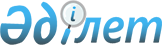 Жақсы аудандық мәслихатының 2022 жылғы 23 желтоқсандағы № 7ВС-45-1 "2023-2025 жылдарға арналған Жақсы ауданының ауылдарының, ауылдық округтерінің бюджеттері туралы" шешіміне өзгерістер енгізу туралыАқмола облысы Жақсы аудандық мәслихатының 2023 жылғы 7 қыркүйектегі № 8С-10-1 шешімі
      Жақсы аудандық мәслихаты ШЕШТІ:
      1. Жақсы аудандық мәслихатының "Жақсы ауданының 2023-2025 жылдарға арналған ауылдарының, ауылдық округтерінің бюджеттері туралы" 2022 жылғы 23 желтоқсандағы № 7ВС-45-1 шешіміне мынадай өзгерістер енгізілсін:
      1 тармақ жаңа редакцияда жазылсын:
      "1. 2023-2025 жылдарға арналған Белағаш ауылының бюджеті тиісінше 1, 2 және 3 қосымшаларға сәйкес, оның ішінде 2023 жылға келесі көлемдерде бекітілсін:
      1) кірістер – 58120,2 мың теңге, оның ішінде:
      салықтық түсімдер – 8315 мың теңге;
      салықтық емес түсімдер – 0 мың теңге;
      негізгі капиталды сатудан түсетін түсімдер – 0 мың теңге;
      трансферттердің түсімдері – 49805,2 мың теңге;
      2) шығындар – 58609,2 мың теңге;
      3) таза бюджеттік кредиттеу – 0 мың теңге;
      4) қаржы активтерімен операциялар бойынша сальдо – 0 мың теңге;
      5) бюджет тапшылығы (профициті) – (-489) мың теңге;
      6) бюджет тапшылығын қаржыландыру (профицитін пайдалану) – 489 мың теңге.";
      2 тармақ жаңа редакцияда мазмұндалсын:
      "2. 2023-2025 жылдарға арналған Беловод ауылдық округінің бюджеті тиісінше 4, 5 және 6 қосымшаларға сәйкес, оның ішінде 2023 жылға келесі көлемдерде бекітілсін:
      1) кірістер – 51284,7 мың теңге, оның ішінде:
      салықтық түсімдер – 5772,7 мың теңге;
      салықтық емес түсімдер – 261 мың теңге;
      негізгі капиталды сатудан түсетін түсімдер – 0 мың теңге;
      трансферттердің түсімдері – 45251 мың теңге;
      2) шығындар – 56426,5 мың теңге;
      3) таза бюджеттік кредиттеу – 0 мың теңге;
      4) қаржы активтерімен операциялар бойынша сальдо – 0 мың теңге;
      5) бюджет тапшылығы (профициті) – (-5141,8) мың теңге;
      6) бюджет тапшылығын қаржыландыру (профицитін пайдалану) – 5141,8 мың теңге.";
      3 тармақ жаңа редакцияда мазмұндалсын:
      "3. 2023-2025 жылдарға арналған Жақсы ауылының бюджеті тиісінше 7, 8 және 9 қосымшаларға сәйкес, оның ішінде 2023 жылға келесі көлемдерде бекітілсін:
      1) кірістер – 193589 мың теңге, оның ішінде:
      салықтық түсімдер – 28075,3 мың теңге;
      салықтық емес түсімдер – 163 мың теңге;
      негізгі капиталды сатудан түсетін түсімдер – 2800 мың теңге;
      трансферттердің түсімдері – 162550,7 мың теңге;
      2) шығындар – 206258 мың теңге;
      3) таза бюджеттік кредиттеу – 0 мың теңге;
      4) қаржы активтерімен операциялар бойынша сальдо – 0 мың теңге;
      5) бюджет тапшылығы (профициті) – (-12669) мың теңге;
      6) бюджет тапшылығын қаржыландыру (профицитін пайдалану) – 12669 мың теңге.";
      4 тармақ жаңа редакцияда мазмұндалсын:
      "4. 2023-2025 жылдарға арналған Жаңа Қийма ауылдық округінің бюджеті тиісінше 10, 11 және 12 қосымшаларға сәйкес, оның ішінде 2023 жылға келесі көлемдерде бекітілсін:
      1) кірістер – 163735,5 мың теңге, оның ішінде:
      салықтық түсімдер – 14290 мың теңге;
      салықтық емес түсімдер – 856 мың теңге;
      негізгі капиталды сатудан түсетін түсімдер – 26 мың теңге;
      трансферттердің түсімдері – 148563,5 мың теңге;
      2) шығындар – 167455,2 мың теңге;
      3) таза бюджеттік кредиттеу – 0 мың теңге;
      4) қаржы активтерімен операциялар бойынша сальдо – 0 мың теңге;
      5) бюджет тапшылығы (профициті) – (-3719,7) мың теңге;
      6) бюджет тапшылығын қаржыландыру (профицитін пайдалану) – 3719,7 мың теңге.";
      5 тармақ жаңа редакцияда мазмұндалсын:
      "5. 2023-2025 жылдарға арналған Запорожье ауылдық округінің бюджеті тиісінше 13, 14 және 15 қосымшаларға сәйкес, оның ішінде 2023 жылға келесі көлемдерде бекітілсін:
      1) кірістер – 80419 мың теңге, оның ішінде:
      салықтық түсімдер – 13636 мың теңге;
      салықтық емес түсімдер – 0 мың теңге;
      негізгі капиталды сатудан түсетін түсімдер – 0 мың теңге;
      трансферттердің түсімдері – 66783 мың теңге;
      2) шығындар – 82327,1 мың теңге;
      3) таза бюджеттік кредиттеу – 0 мың теңге;
      4) қаржы активтерімен операциялар бойынша сальдо – 0 мың теңге;
      5) бюджет тапшылығы (профициті) – (-1908,1) мың теңге;
      6) бюджет тапшылығын қаржыландыру (профицитін пайдалану) – 1908,1 мың теңге.";
      6 тармақ жаңа редакцияда мазмұндалсын:
      "6. 2023-2025 жылдарға арналған Ешім ауылдық округінің тиісінше 16, 17 және 18 қосымшаларға сәйкес, оның ішінде 2023 жылға келесі көлемдерде бекітілсін:
      1) кірістер – 229334,8 мың теңге, оның ішінде:
      салықтық түсімдер – 6307 мың теңге;
      салықтық емес түсімдер – 0 мың теңге;
      негізгі капиталды сатудан түсетін түсімдер – 0 мың теңге;
      трансферттердің түсімдері – 223027,8 мың теңге;
      2) шығындар – 230323,9 мың теңге;
      3) таза бюджеттік кредиттеу – 0 мың теңге;
      4) қаржы активтерімен операциялар бойынша сальдо – 0 мың теңге;
      5) бюджет тапшылығы (профициті) – (-989,1) мың теңге;
      6) бюджет тапшылығын қаржыландыру (профицитін пайдалану) – 989,1 мың теңге.";
      7 тармақ жаңа редакцияда мазмұндалсын:
      "7. 2023-2025 жылдарға арналған Калинин ауылдық округінің тиісінше 19, 20 және 21 қосымшаларға сәйкес, оның ішінде 2023 жылға келесі көлемдерде бекітілсін:
      1) кірістер – 71269,6 мың теңге, оның ішінде:
      салықтық түсімдер – 6765,2 мың теңге;
      салықтық емес түсімдер – 0 мың теңге;
      негізгі капиталды сатудан түсетін түсімдер – 1284,7 мың теңге;
      трансферттердің түсімдері – 63219,7 мың теңге;
      2) шығындар – 77212,6 мың теңге;
      3) таза бюджеттік кредиттеу – 0 мың теңге;
      4) қаржы активтерімен операциялар бойынша сальдо – 0 мың теңге;
      5) бюджет тапшылығы (профициті) – (-5943) мың теңге;
      6) бюджет тапшылығын қаржыландыру (профицитін пайдалану) – 5943 мың теңге.";
      8 тармақ жаңа редакцияда мазмұндалсын:
      "8. 2023-2025 жылдарға арналған Киев ауылының бюджеті тиісінше 22, 23 және 24 қосымшаларға сәйкес, оның ішінде 2023 жылға келесі көлемдерде бекітілсін:
      1) кірістер – 47708,4 мың теңге, оның ішінде:
      салықтық түсімдер – 7164 мың теңге;
      салықтық емес түсімдер – 0 мың теңге;
      негізгі капиталды сатудан түсетін түсімдер – 0 мың теңге;
      трансферттердің түсімдері – 40544,4 мың теңге;
      2) шығындар – 48708,1 мың теңге;
      3) таза бюджеттік кредиттеу – 0 мың теңге;
      4) қаржы активтерімен операциялар бойынша сальдо – 0 мың теңге;
      5) бюджет тапшылығы (профициті) – (-999,7) мың теңге;
      6) бюджет тапшылығын қаржыландыру (профицитін пайдалану) – 999,7 мың теңге.";
      9 тармақ жаңа редакцияда мазмұндалсын:
      "9. 2023-2025 жылдарға арналған Қызылсай ауылдық округінің тиісінше 25, 26 және 27 қосымшаларға сәйкес, оның ішінде 2023 жылға келесі көлемдерде бекітілсін:
      1) кірістер – 59841,5 мың теңге, оның ішінде:
      салықтық түсімдер – 11465 мың теңге;
      салықтық емес түсімдер – 0 мың теңге;
      негізгі капиталды сатудан түсетін түсімдер – 0 мың теңге;
      трансферттердің түсімдері – 48376,5 мың теңге;
      2) шығындар – 62815,9 мың теңге;
      3) таза бюджеттік кредиттеу – 0 мың теңге;
      4) қаржы активтерімен операциялар бойынша сальдо – 0 мың теңге;
      5) бюджет тапшылығы (профициті) – (-2974,4) мың теңге;
      6) бюджет тапшылығын қаржыландыру (профицитін пайдалану) – 2974,4 мың теңге.";
      10 тармақ жаңа редакцияда мазмұндалсын:
      "10. 2023-2025 жылдарға арналған Новокиенка ауылының бюджеті тиісінше 28, 29 және 30 қосымшаларға сәйкес, оның ішінде 2023 жылға келесі көлемдерде бекітілсін:
      1) кірістер – 63538 мың теңге, оның ішінде:
      салықтық түсімдер – 9630,7 мың теңге;
      салықтық емес түсімдер – 0 мың теңге;
      негізгі капиталды сатудан түсетін түсімдер – 1257,3 мың теңге;
      трансферттердің түсімдері – 52650 мың теңге;
      2) шығындар – 63590,7 мың теңге;
      3) таза бюджеттік кредиттеу – 0 мың теңге;
      4) қаржы активтерімен операциялар бойынша сальдо – 0 мың теңге;
      5) бюджет тапшылығы (профициті) – (-52,7) мың теңге;
      6) бюджет тапшылығын қаржыландыру (профицитін пайдалану) – 52,7 мың теңге.";
      11 тармақ жаңа редакцияда мазмұндалсын:
      "11. 2023-2025 жылдарға арналған Подгорное ауылының бюджеті тиісінше 31, 32 және 33 қосымшаларға сәйкес, оның ішінде 2023 жылға келесі көлемдерде бекітілсін:
      1) кірістер – 84757,3 мың теңге, оның ішінде:
      салықтық түсімдер – 3366 мың теңге;
      салықтық емес түсімдер – 0 мың теңге;
      негізгі капиталды сатудан түсетін түсімдер – 50 мың теңге;
      трансферттердің түсімдері – 81341,3 мың теңге;
      2) шығындар – 84936,9 мың теңге;
      3) таза бюджеттік кредиттеу – 0 мың теңге;
      4) қаржы активтерімен операциялар бойынша сальдо – 0 мың теңге;
      5) бюджет тапшылығы (профициті) – (-179,6) мың теңге;
      6) бюджет тапшылығын қаржыландыру (профицитін пайдалану) – 179,6 мың теңге.";
      12 тармақ  жаңа редакцияда мазмұндалсын:
      "12. 2023-2025 жылдарға арналған Тарасов ауылдық округінің бюджеті тиісінше 34, 35 және 36 қосымшаларға сәйкес, оның ішінде 2023 жылға келесі көлемдерде бекітілсін:
      1) кірістер – 62590,4 мың теңге, оның ішінде:
      салықтық түсімдер – 5500 мың теңге;
      салықтық емес түсімдер – 0 мың теңге;
      негізгі капиталды сатудан түсетін түсімдер – 3,6 мың теңге;
      трансферттердің түсімдері – 57086,8 мың теңге;
      2) шығындар – 62960 мың теңге;
      3) таза бюджеттік кредиттеу – 0 мың теңге;
      4) қаржы активтерімен операциялар бойынша сальдо – 0 мың теңге;
      5) бюджет тапшылығы (профициті) – (-369,6) мың теңге;
      6) бюджет тапшылығын қаржыландыру (профицитін пайдалану) – 369,6 мың теңге.";
      13 тармақ жаңа редакцияда мазмұндалсын:
      "13. 2023-2025 жылдарға арналған Терісаққан ауылының бюджеті тиісінше 37, 38 және 39 қосымшаларға сәйкес, оның ішінде 2023 жылға келесі көлемдерде бекітілсін:
      1) кірістер – 48841,9 мың теңге, оның ішінде:
      салықтық түсімдер – 4324,5 мың теңге;
      салықтық емес түсімдер – 0 мың теңге;
      негізгі капиталды сатудан түсетін түсімдер – 0 мың теңге;
      трансферттердің түсімдері – 44517,4 мың теңге;
      2) шығындар – 50322 мың теңге;
      3) таза бюджеттік кредиттеу – 0 мың теңге;
      4) қаржы активтерімен операциялар бойынша сальдо – 0 мың теңге;
      5) бюджет тапшылығы (профициті) – (-1480,1) мың теңге;
      6) бюджет тапшылығын қаржыландыру (профицитін пайдалану) – 1480,1 мың теңге.";
      14 тармақ жаңа редакцияда мазмұндалсын:
      "14. 2023-2025 жылдарға арналған Чапай ауылының бюджеті тиісінше 40, 41 және 42 қосымшаларға сәйкес, оның ішінде 2023 жылға келесі көлемдерде бекітілсін:
      1) кірістер – 44353,5 мың теңге, оның ішінде:
      салықтық түсімдер – 7142 мың теңге;
      салықтық емес түсімдер – 0 мың теңге;
      негізгі капиталды сатудан түсетін түсімдер – 0 мың теңге;
      трансферттердің түсімдері – 37211,5 мың теңге;
      2) шығындар – 44610,1 мың теңге;
      3) таза бюджеттік кредиттеу – 0 мың теңге;
      4) қаржы активтерімен операциялар бойынша сальдо – 0 мың теңге;
      5) бюджет тапшылығы (профициті) – (-256,6) мың теңге;
      6) бюджет тапшылығын қаржыландыру (профицитін пайдалану) – 256,6 мың теңге."
      қосымшалар 1, 4, 7, 10, 13, 16, 19, 22, 25, 28, 31, 34, 37, 40, 43, 44 көрсетілген шешімнің қосымшаларына сәйкес жаңа редакцияда мазмұндалсын 1, 2, 3, 4, 5, 6, 7, 8, 9, 10, 11, 12, 13, 14, 15, 16 осы шешімге.
      2. Осы шешім 2023 жылдың 1 қаңтарынан бастап қолданысқа енгізіледі. 2023 жылға арналған Белағаш ауылының бюджеті 2023 жылға арналған Беловод ауылдық округінің бюджеті 2023 жылға арналған Жақсы ауылының бюджеті 2023 жылға арналған Жаңа Қийма ауылдық округінің бюджеті 2023 жылға арналған Запорожье ауылдық округінің бюджеті 2023 жылға арналған Ешім ауылдық округінің бюджеті 2023 жылға арналған Калинин ауылдық округінің бюджеті 2023 жылға арналған Киев ауылының бюджеті 2023 жылға арналған Қызылсай ауылдық округінің бюджеті 2023 жылға арналған Новокиенка ауылының бюджеті 2023 жылға арналған Подгорное ауылының бюджеті 2023 жылға арналған Тарасов ауылдық округінің бюджеті 2023 жылға арналған Терісаққан ауылының бюджеті 2023 жылға арналған Чапай ауылының бюджеті 2023 жылға арналған облыстық бюджеттен берілетін ағымдағы нысаналы трансферттер 2023 жылға арналған аудандық бюджеттен берілетін ағымдағы нысаналы трансферттер
					© 2012. Қазақстан Республикасы Әділет министрлігінің «Қазақстан Республикасының Заңнама және құқықтық ақпарат институты» ШЖҚ РМК
				
      Жақсы аудандық мәслихатының төрағасы

А.Бралина
Жақсы аудандық мәслихатының
2023 жылғы 7 қыркүйектегі
№ 8С-10-1 шешіміне
1 қосымшаЖақсы аудандық мәслихатының
2022 жылғы 23 желтоқсандағы
№ 7ВС-45-1 шешіміне
1 қосымша
Санаты
Санаты
Санаты
Санаты
Сома
мың теңге
Сыныбы
Сыныбы
Сыныбы
Сома
мың теңге
Кіші сыныбы
Кіші сыныбы
Сома
мың теңге
Атауы
Сома
мың теңге
1
2
3
4
5
I. КІРІСТЕР
58120,2
1
Салықтық түсімдер
8315
01
Табыс салығы
2515
2
Жеке табыс салығы
2515
04
Меншікке салынатын салықтар
1900
1
Мүлікке салынатын салықтар
65
3
Жер салығы
35
4
Көлік құралдарына салынатын салық
1800
05
Тауарларға, жұмыстарға және қызметтерге салынатын ішкі салықтар
3900
3
Табиғи және басқа да ресурстарды пайдаланғаны үшін түсетін түсімдер
3900
2
Салықтық емес түсімдер
0
3
Негізгі капиталды сатудан түсетін түсімдер
0
03
Жерді және материалдық емес активтерді сату 
0
1
Жерді сату
0
4
Трансферттердің түсімдері
49805,2
02
Мемлекеттік басқарудың жоғары тұрған органдарынан түсетін трансферттер
49805,2
3
Аудандардың (облыстық маңызы бар қаланың) бюджетінен трансферттер
49805,2
Функционалдық топ
Функционалдық топ
Функционалдық топ
Функционалдық топ
Сома
мың теңге
Бюджеттік бағдарламалардың әкімшісі
Бюджеттік бағдарламалардың әкімшісі
Бюджеттік бағдарламалардың әкімшісі
Сома
мың теңге
Бағдарлама
Бағдарлама
Сома
мың теңге
Атауы
Сома
мың теңге
1
2
3
4
5
II. ШЫҒЫНДАР
58609,2
01
Жалпы сипаттағы мемлекеттік қызметтер
29891,3
124
Аудандық маңызы бар қала, ауыл, кент, ауылдық округ әкімінің аппараты
29891,3
001
Аудандық маңызы бар қала, ауыл, кент, ауылдық округ әкімінің қызметін қамтамасыз ету жөніндегі қызметтер
29580,8
022
Мемлекеттік органның күрделі шығыстары
310,5
07
Тұрғын үй – коммуналдық шаруашылық
4555,2
124
Аудандық маңызы бар қала, ауыл, кент, ауылдық округ әкімінің аппараты
4555,2
008
Елді мекендердегі көшелерді жарықтандыру
3406,2
009
Елді мекендердің санитариясын қамтамасыз ету
1000
011
Елді мекендерді абаттандыру мен көгалдандыру
149
12
Көлік және коммуникация
24162,7
124
Аудандық маңызы бар қала, ауыл, кент, ауылдық округ әкімінің аппараты
24162,7
013
Аудандық маңызы бар қалаларда, ауылдарда, кенттерде, ауылдық округтерде автомобиль жолдарының жұмыс істеуін қамтамасыз ету
24162,7
ІII. ТАЗА БЮДЖЕТТІК КРЕДИТТЕУ
0
IV. ҚАРЖЫ АКТИВТЕРІМЕН ОПЕРАЦИЯЛАР БОЙЫНША САЛЬДО
0
V. БЮДЖЕТ ТАПШЫЛЫҒЫ (ПРОФИЦИТІ)
-489,0
VI. БЮДЖЕТ ТАПШЫЛЫҒЫН ҚАРЖЫЛАНДЫРУ (ПРОФИЦИТІН ПАЙДАЛАНУ)
489Жақсы аудандық мәслихатының
2023 жылғы 7 қыркүйектегі
№ 8С-10-1 шешіміне
2 қосымшаЖақсы аудандық мәслихатының
2022 жылғы 23 желтоқсандағы
№ 7ВС-45-1 шешіміне
4 қосымша
Санаты
Санаты
Санаты
Санаты
Сома
мың теңге
Сыныбы
Сыныбы
Сыныбы
Сома
мың теңге
Кіші сыныбы
Кіші сыныбы
Сома
мың теңге
Атауы
Сома
мың теңге
1
2
3
4
5
I. КІРІСТЕР
51284,7
1
Салықтық түсімдер
5772,7
01
Табыс салығы
773
2
Жеке табыс салығы
773
04
Меншікке салынатын салықтар
3077,7
1
Мүлікке салынатын салықтар
120
3
Жер салығы
113
4
Көлік құралдарына салынатын салық
2670,7
5
Бірыңғай жер салығы
174
05
Тауарларға, жұмыстарға және қызметтерге салынатын ішкі салықтар
1922
3
Табиғи және басқа да ресурстарды пайдаланғаны үшін түсетін түсімдер
1922
2
Салықтық емес түсімдер
261
01
Мемлекеттік меншіктен түсетін кірістер
261
5
Мемлекет меншігіндегі мүлікті жалға беруден түсетін кірістер
261
3
Негізгі капиталды сатудан түсетін түсімдер
0
03
Жерді және материалдық емес активтерді сату 
0
1
Жерді сату
0
4
Трансферттердің түсімдері
45251
02
Мемлекеттік басқарудың жоғары тұрған органдарынан түсетін трансферттер
45251
3
Аудандардың (облыстық маңызы бар қаланың) бюджетінен трансферттер
45251
Функционалдық топ
Функционалдық топ
Функционалдық топ
Функционалдық топ
Сома
мың теңге
Бюджеттік бағдарламалардың әкімшісі
Бюджеттік бағдарламалардың әкімшісі
Бюджеттік бағдарламалардың әкімшісі
Сома
мың теңге
Бағдарлама
Бағдарлама
Сома
мың теңге
Атауы
Сома
мың теңге
1
2
3
4
5
II. ШЫҒЫНДАР
56426,5
01
Жалпы сипаттағы мемлекеттік қызметтер
32610
124
Аудандық маңызы бар қала, ауыл, кент, ауылдық округ әкімінің аппараты
32610
001
Аудандық маңызы бар қала, ауыл, кент, ауылдық округ әкімінің қызметін қамтамасыз ету жөніндегі қызметтер
32610
07
Тұрғын үй – коммуналдық шаруашылық
3776,5
124
Аудандық маңызы бар қала, ауыл, кент, ауылдық округ әкімінің аппараты
3776,5
008
Елді мекендердегі көшелерді жарықтандыру
1291,5
011
Елді мекендерді абаттандыру мен көгалдандыру
2485,0
12
Көлік және коммуникация
20040
124
Аудандық маңызы бар қала, ауыл, кент, ауылдық округ әкімінің аппараты
20040
013
Аудандық маңызы бар қалаларда, ауылдарда, кенттерде, ауылдық округтерде автомобиль жолдарының жұмыс істеуін қамтамасыз ету
20040
ІII. ТАЗА БЮДЖЕТТІК КРЕДИТТЕУ
0
IV. ҚАРЖЫ АКТИВТЕРІМЕН ОПЕРАЦИЯЛАР БОЙЫНША САЛЬДО
0
V. БЮДЖЕТ ТАПШЫЛЫҒЫ (ПРОФИЦИТІ)
-5141,8
VI. БЮДЖЕТ ТАПШЫЛЫҒЫН ҚАРЖЫЛАНДЫРУ (ПРОФИЦИТІН ПАЙДАЛАНУ)
5141,8Жақсы аудандық мәслихатының
2023 жылғы 7 қыркүйектегі
№ 8С-10-1 шешіміне
3 қосымшаЖақсы аудандық мәслихатының
2022 жылғы 23 желтоқсандағы
№ 7ВС-45-1 шешіміне
7 қосымша
Санаты
Санаты
Санаты
Санаты
Сома
мың теңге
Сыныбы
Сыныбы
Сыныбы
Сома
мың теңге
Кіші сыныбы
Кіші сыныбы
Сома
мың теңге
Атауы
Сома
мың теңге
1
2
3
4
5
I. КІРІСТЕР
193589
1
Салықтық түсімдер
28075,3
01
Табыс салығы
7922,6
2
Жеке табыс салығы
7922,6
04
Меншікке салынатын салықтар
19020,7
1
Мүлікке салынатын салықтар
478
3
Жер салығы
700
4
Көлік құралдарына салынатын салық
17842,7
05
Тауарларға, жұмыстарға және қызметтерге салынатын ішкі салықтар
1132
3
Табиғи және басқа да ресурстарды пайдаланғаны үшін түсетін түсімдер
1132
2
Салықтық емес түсімдер
163
01
Мемлекеттік меншіктен түсетін кірістер
163
5
Мемлекетмен шігіндегі мүлікті жалға беруден түсетін кірістер
163
3
Негізгі капиталды сатудан түсетін түсімдер
2800
03
Жерді және материалдық емес активтерді сату 
2800
1
Жерді сату
2800
4
Трансферттердің түсімдері
162550,7
02
Мемлекеттік басқарудың жоғары тұрған органдарынан түсетін трансферттер
162550,7
3
Аудандардың (облыстық маңызы бар қаланың) бюджетінен трансферттер
162550,7
Функционалдық топ
Функционалдық топ
Функционалдық топ
Функционалдық топ
Сома
мың теңге
Бюджеттік бағдарламалардың әкімшісі
Бюджеттік бағдарламалардың әкімшісі
Бюджеттік бағдарламалардың әкімшісі
Сома
мың теңге
Бағдарлама
Бағдарлама
Сома
мың теңге
Атауы
Сома
мың теңге
1
2
3
4
5
II. ШЫҒЫНДАР
206258
01
Жалпы сипаттағы мемлекеттік қызметтер
68183,9
124
Аудандық маңызы бар қала, ауыл, кент, ауылдық округ әкімінің аппараты
68183,9
001
Аудандық маңызы бар қала, ауыл, кент, ауылдық округ әкімінің қызметін қамтамасыз ету жөніндегі қызметтер
68183,9
07
Тұрғын үй – коммуналдық шаруашылық
84516,7
124
Аудандық маңызы бар қала, ауыл, кент, ауылдық округ әкімінің аппараты
84516,7
008
Елді мекендердегі көшелерді жарықтандыру
16211
009
Елді мекендердің санитариясын қамтамасыз ету
4334
011
Елді мекендерді абаттандыру мен көгалдандыру
63971,7
12
Көлік және коммуникация
42346,4
124
Аудандық маңызы бар қала, ауыл, кент, ауылдық округ әкімінің аппараты
42346,4
013
Аудандық маңызы бар қалаларда, ауылдарда, кенттерде, ауылдық округтерде автомобиль жолдарының жұмыс істеуін қамтамасыз ету
42346,4
13
Басқалар
0
124
Аудандық маңызы бар қала, ауыл, кент, ауылдық округ әкімінің аппараты
0
057
"Ауыл-Ел бесігі" жобасы шеңберінде ауылдық елді мекендердегі әлеуметтік және инженерлік инфрақұрылым бойынша іс-шараларды іске асыру
0
15
Трансферттер
11211
124
Аудандық маңызы бар қалаларда, ауылдарда, кенттерде, ауылдық округтерде автомобиль жолдарының жұмыс істеуін қамтамасыз ету
11211
048
Пайдаланылмаған (толық пайдаланылмаған) нысаналы трансферттерді қайтару
11211
ІII. ТАЗА БЮДЖЕТТІК КРЕДИТТЕУ
0
IV. ҚАРЖЫ АКТИВТЕРІМЕН ОПЕРАЦИЯЛАР БОЙЫНША САЛЬДО
0
V. БЮДЖЕТ ТАПШЫЛЫҒЫ (ПРОФИЦИТІ)
-12669
VI. БЮДЖЕТ ТАПШЫЛЫҒЫН ҚАРЖЫЛАНДЫРУ (ПРОФИЦИТІН ПАЙДАЛАНУ)
12669Жақсы аудандық мәслихатының
2023 жылғы 7 қыркүйектегі
№ 8С-10-1 шешіміне
4 қосымшаЖақсы аудандық мәслихатының
2022 жылғы 23 желтоқсандағы
№ 7ВС-45-1 шешіміне
10 қосымша
Санаты
Санаты
Санаты
Санаты
Сома
мың теңге
Сыныбы
Сыныбы
Сыныбы
Сома
мың теңге
Кіші сыныбы
Кіші сыныбы
Сома
мың теңге
Атауы
Сома
мың теңге
1
2
3
4
5
I. КІРІСТЕР
163735,5
1
Салықтық түсімдер
14290
01
Табыс салығы
4010
2
Жеке табыс салығы
4010
04
Меншікке салынатын салықтар
6880
1
Мүлікке салынатын салықтар
300
3
Жер салығы
180
4
Көлік құралдарына салынатын салық
6400
05
Тауарларға, жұмыстарға және қызметтерге салынатын ішкі салықтар
3400
3
Табиғи және басқа да ресурстарды пайдаланғаны үшін түсетін түсімдер
3400
2
Салықтық емес түсімдер
856
01
Мемлекеттік меншіктен түсетін кірістер
856
5
Мемлекетмен шігіндегі мүлікті жалға беруден түсетін кірістер
856
3
Негізгі капиталды сатудан түсетін түсімдер
26
03
Жерді және материалдық емес активтерді сату 
26
1
Жерді сату
26
4
Трансферттердің түсімдері
148563,5
02
Мемлекеттік басқарудың жоғары тұрған органдарынан түсетін трансферттер
148563,5
3
Аудандардың (облыстық маңызы бар қаланың) бюджетінен трансферттер
148563,5
Функционалдық топ
Функционалдық топ
Функционалдық топ
Функционалдық топ
Сома
мың теңге
Бюджеттік бағдарламалардың әкімшісі
Бюджеттік бағдарламалардың әкімшісі
Бюджеттік бағдарламалардың әкімшісі
Сома
мың теңге
Бағдарлама
Бағдарлама
Сома
мың теңге
Атауы
Сома
мың теңге
1
2
3
4
5
II. ШЫҒЫНДАР
167455,2
01
Жалпы сипаттағы мемлекеттік қызметтер
42821,8
124
Аудандық маңызы бар қала, ауыл, кент, ауылдық округ әкімінің аппараты
42821,8
001
Аудандық маңызы бар қала, ауыл, кент, ауылдық округ әкімінің қызметін қамтамасыз ету жөніндегі қызметтер
42821,8
07
Тұрғын үй – коммуналдық шаруашылық
15508,9
124
Аудандық маңызы бар қала, ауыл, кент, ауылдық округ әкімінің аппараты
15508,9
008
Елді мекендердегі көшелерді жарықтандыру
6091
009
Елді мекендердің санитариясын қамтамасыз ету
1339,3
011
Елді мекендерді абаттандыру мен көгалдандыру
8078,6
12
Көлік және коммуникация
89636,5
124
Аудандық маңызы бар қала, ауыл, кент, ауылдық округ әкімінің аппараты
89636,5
013
Аудандық маңызы бар қалаларда, ауылдарда, кенттерде, ауылдық округтерде автомобиль жолдарының жұмыс істеуін қамтамасыз ету
89636,5
13
Басқалар
19488
124
Аудандық маңызы бар қала, ауыл, кент, ауылдық округ әкімінің аппараты
19488
057
"Ауыл-ел бесігі" жобасы шеңберінде ауылдық елді мекендерде әлеуметтік және инженерлік инфрақұрылым бойынша іс-шараларды іске асыру
19488
ІII. ТАЗА БЮДЖЕТТІК КРЕДИТТЕУ
0
IV. ҚАРЖЫ АКТИВТЕРІМЕН ОПЕРАЦИЯЛАР БОЙЫНША САЛЬДО
0
V. БЮДЖЕТ ТАПШЫЛЫҒЫ (ПРОФИЦИТІ)
-3719,7
VI. БЮДЖЕТ ТАПШЫЛЫҒЫН ҚАРЖЫЛАНДЫРУ (ПРОФИЦИТІН ПАЙДАЛАНУ)
3719,7Жақсы аудандық мәслихатының
2023 жылғы 7 қыркүйектегі
№ 8С-10-1 шешіміне
5 қосымшаЖақсы аудандық мәслихатының
2022 жылғы 23 желтоқсандағы
№ 7 ВС-45-1 шешіміне
13 қосымша
Санаты
Санаты
Санаты
Санаты
Сома
мың теңге
Сыныбы
Сыныбы
Сыныбы
Сома
мың теңге
Кіші сыныбы
Кіші сыныбы
Сома
мың теңге
Атауы
Сома
мың теңге
1
2
3
4
5
I.КІРІСТЕР
80419
1
Салықтық түсімдер
13636
01
Табыс салығы
1613
2
Жеке табыс салығы
1613
04
Меншікке салынатын салықтар
6705
1
Мүлікке салынатын салықтар
253
3
Жер салығы
109
4
Көлік құралдарына салынатын салық
6343
05
Тауарларға, жұмыстарға және қызметтерге салынатын ішкі салықтар
5318
3
Табиғи және басқа да ресурстарды пайдаланғаны үшін түсетін түсімдер
5177
4
Кәсіпкерлік және кәсіби қызметті жүргізгені үшін алынатын алымдар
141
2
Салықтық емес түсімдер
0
3
Негізгі капиталды сатудан түсетін түсімдер
0
03
Жерді және материалдық емес активтерді сату 
0
1
Жерді сату
0
4
Трансферттердің түсімдері
66783
02
Мемлекеттік басқарудың жоғары тұрған органдарынан түсетін трансферттер
66783
3
Аудандардың (облыстық маңызы бар қаланың) бюджетінен трансферттер
66783
Функционалдық топ
Функционалдық топ
Функционалдық топ
Функционалдық топ
Сома
мың теңге
Бюджеттік бағдарламалардың әкімшісі
Бюджеттік бағдарламалардың әкімшісі
Бюджеттік бағдарламалардың әкімшісі
Сома
мың теңге
Бағдарлама
Бағдарлама
Сома
мың теңге
Атауы
Сома
мың теңге
1
2
3
4
5
II. ШЫҒЫНДАР
82327,1
01
Жалпы сипаттағы мемлекеттік қызметтер
38130,1
124
Аудандық маңызы бар қала, ауыл, кент, ауылдық округ әкімінің аппараты
38130,1
001
Аудандық маңызы бар қала, ауыл, кент, ауылдық округ әкімінің қызметін қамтамасыз ету жөніндегі қызметтер
38130,1
07
Тұрғын үй – коммуналдық шаруашылық
6676,9
124
Аудандық маңызы бар қала, ауыл, кент, ауылдық округ әкімінің аппараты
6676,9
008
Елді мекендердегі көшелерді жарықтандыру
1686,9
009
Елді мекендердің санитариясын қамтамасыз ету
2000
011
Елді мекендерді абаттандыру мен көгалдандыру
2990
12
Көлік және коммуникация
37520
124
Аудандық маңызы бар қала, ауыл, кент, ауылдық округ әкімінің аппараты
37520
013
Аудандық маңызы бар қалаларда, ауылдарда, кенттерде, ауылдық округтерде автомобиль жолдарының жұмыс істеуін қамтамасыз ету
37520
13
Басқалар
0
124
Аудандық маңызы бар қала, ауыл, кент, ауылдық округ әкімінің аппараты
0
057
"Ауыл-Ел бесігі" жобасы шеңберінде ауылдық елді мекендердегі әлеуметтік және инженерлік инфрақұрылым бойынша іс-шараларды іске асыру
0
15
Трансферттер
0,1
124
Аудандық маңызы бар қалаларда, ауылдарда, кенттерде, ауылдық округтерде автомобиль жолдарының жұмыс істеуін қамтамасыз ету
0,1
048
Пайдаланылмаған (толық пайдаланылмаған) нысаналы трансферттерді қайтару
0,1
ІII. ТАЗА БЮДЖЕТТІК КРЕДИТТЕУ
0
IV. ҚАРЖЫ АКТИВТЕРІМЕН ОПЕРАЦИЯЛАР БОЙЫНША САЛЬДО
0
V. БЮДЖЕТ ТАПШЫЛЫҒЫ (ПРОФИЦИТІ)
-1908,1
VI. БЮДЖЕТ ТАПШЫЛЫҒЫН ҚАРЖЫЛАНДЫРУ (ПРОФИЦИТІН ПАЙДАЛАНУ)
1908,1Жақсы аудандық мәслихатының
2023 жылғы 7 қыркүйектегі
№ 8С-10-1 шешіміне
6 қосымшаЖақсы аудандық мәслихатының
2022 жылғы 23 желтоқсандағы
№ 7ВС-45-1 шешіміне
16 қосымша
Санаты
Санаты
Санаты
Санаты
Сома
мың теңге
Сыныбы
Сыныбы
Сыныбы
Сома
мың теңге
Кіші сыныбы
Кіші сыныбы
Сома
мың теңге
Атауы
Сома
мың теңге
1
2
3
4
5
I. КІРІСТЕР
229334,8
1
Салықтық түсімдер
6307
01
Табыс салығы
796
2
Жеке табыс салығы
796
04
Меншікке салынатын салықтар
2378
1
Мүлікке салынатын салықтар
148
3
Жер салығы
0
4
Көлік құралдарына салынатын салық
2230
05
Тауарларға, жұмыстарға және қызметтерге салынатын ішкі салықтар
3133
3
Табиғи және басқа да ресурстарды пайдаланғаны үшін түсетін түсімдер
3133
2
Салықтық емес түсімдер
0
3
Негізгі капиталды сатудан түсетін түсімдер
0
03
Жерді және материалдық емес активтерді сату 
0
1
Жерді сату
0
4
Трансферттердің түсімдері
223027,8
02
Мемлекеттік басқарудың жоғары тұрған органдарынан түсетін трансферттер
223027,8
3
Аудандардың (облыстық маңызы бар қаланың) бюджетінен трансферттер
223027,8
Функционалдық топ
Функционалдық топ
Функционалдық топ
Функционалдық топ
Сома
мың теңге
Бюджеттік бағдарламалардың әкімшісі
Бюджеттік бағдарламалардың әкімшісі
Бюджеттік бағдарламалардың әкімшісі
Сома
мың теңге
Бағдарлама
Бағдарлама
Сома
мың теңге
Атауы
Сома
мың теңге
1
2
3
4
5
II. ШЫҒЫНДАР
230323,9
01
Жалпы сипаттағы мемлекеттік қызметтер
31728,9
124
Аудандық маңызы бар қала, ауыл, кент, ауылдық округ әкімінің аппараты
31728,9
001
Аудандық маңызы бар қала, ауыл, кент, ауылдық округ әкімінің қызметін қамтамасыз ету жөніндегі қызметтер
31728,9
07
Тұрғын үй – коммуналдық шаруашылық
57747,8
124
Аудандық маңызы бар қала, ауыл, кент, ауылдық округ әкімінің аппараты
57747,8
008
Елді мекендердегі көшелерді жарықтандыру
4499
009
Елді мекендердің санитариясын қамтамасыз ету
1000
011
Елді мекендерді абаттандыру мен көгалдандыру
52248,8
12
Көлік және коммуникация
140847,2
124
Аудандық маңызы бар қала, ауыл, кент, ауылдық округ әкімінің аппараты
140847,2
013
Аудандық маңызы бар қалаларда, ауылдарда, кенттерде, ауылдық округтерде автомобиль жолдарының жұмыс істеуін қамтамасыз ету
140847,2
ІII. ТАЗА БЮДЖЕТТІК КРЕДИТТЕУ
0
IV. ҚАРЖЫ АКТИВТЕРІМЕН ОПЕРАЦИЯЛАР БОЙЫНША САЛЬДО
0
V. БЮДЖЕТ ТАПШЫЛЫҒЫ (ПРОФИЦИТІ)
-989,1
VI. БЮДЖЕТ ТАПШЫЛЫҒЫН ҚАРЖЫЛАНДЫРУ (ПРОФИЦИТІН ПАЙДАЛАНУ)
989,1Жақсы аудандық мәслихатының
2023 жылғы 7 қыркүйектегі
№ 8С-10-1 шешіміне
7 қосымшаЖақсы аудандық мәслихатының
2022 жылғы 23 желтоқсандағы
№ 7ВС-45-1 шешіміне
19 қосымша
Санаты
Санаты
Санаты
Санаты
Сома
мың теңге
Сыныбы
Сыныбы
Сыныбы
Сома
мың теңге
Кіші сыныбы
Кіші сыныбы
Сома
мың теңге
Атауы
Сома
мың теңге
1
2
3
4
5
I. КІРІСТЕР
71269,6
1
Салықтық түсімдер
6765,2
01
Табыс салығы
142
2
Жеке табыс салығы
142
04
Меншікке салынатын салықтар
1577,9
1
Мүлікке салынатын салықтар
40
3
Жер салығы
140
4
Көлік құралдарына салынатын салық
1397,9
05
Тауарларға, жұмыстарға және қызметтерге салынатын ішкі салықтар
5045,3
3
Табиғи және басқа да ресурстарды пайдаланғаны үшін түсетін түсімдер
5045,3
2
Салықтық емес түсімдер
0
3
Негізгі капиталды сатудан түсетін түсімдер
1284,7
03
Жерді және материалдық емес активтерді сату 
1284,7
1
Жерді сату
1284,7
4
Трансферттердің түсімдері
63219,7
02
Мемлекеттік басқарудың жоғары тұрған органдарынан түсетін трансферттер
63219,7
3
Аудандардың (облыстық маңызы бар қаланың) бюджетінен трансферттер
63219,7
Функционалдық топ
Функционалдық топ
Функционалдық топ
Функционалдық топ
Сома
мың теңге
Бюджеттік бағдарламалардың әкімшісі
Бюджеттік бағдарламалардың әкімшісі
Бюджеттік бағдарламалардың әкімшісі
Сома
мың теңге
Бағдарлама
Бағдарлама
Сома
мың теңге
Атауы
Сома
мың теңге
1
2
3
4
5
II. ШЫҒЫНДАР
77212,6
01
Жалпы сипаттағы мемлекеттік қызметтер
28342
124
Аудандық маңызы бар қала, ауыл, кент, ауылдық округ әкімінің аппараты
28342
001
Аудандық маңызы бар қала, ауыл, кент, ауылдық округ әкімінің қызметін қамтамасыз ету жөніндегі қызметтер
28342
07
Тұрғын үй – коммуналдық шаруашылық
20866,8
124
Аудандық маңызы бар қала, ауыл, кент, ауылдық округ әкімінің аппараты
20866,8
008
Елді мекендердегі көшелерді жарықтандыру
496
011
Елді мекендерді абаттандыру мен көгалдандыру
4258,9
014
Елді мекендерді сумен жабдықтауды ұйымдастыру
16111,9
12
Көлік және коммуникация
28003,8
124
Аудандық маңызы бар қала, ауыл, кент, ауылдық округ әкімінің аппараты
28003,8
013
Аудандық маңызы бар қалаларда, ауылдарда, кенттерде, ауылдық округтерде автомобиль жолдарының жұмыс істеуін қамтамасыз ету
28003,8
ІII. ТАЗА БЮДЖЕТТІК КРЕДИТТЕУ
0
IV. ҚАРЖЫ АКТИВТЕРІМЕН ОПЕРАЦИЯЛАР БОЙЫНША САЛЬДО
0
V. БЮДЖЕТ ТАПШЫЛЫҒЫ (ПРОФИЦИТІ)
-5943
VI. БЮДЖЕТ ТАПШЫЛЫҒЫН ҚАРЖЫЛАНДЫРУ (ПРОФИЦИТІН ПАЙДАЛАНУ)
5943Жақсы аудандық мәслихатының
2023 жылғы 7 қыркүйектегі
№ 8С-10-1 шешіміне
8 қосымшаЖақсы аудандық мәслихатының
2022 жылғы 23 желтоқсандағы
№ 7ВС-45-1 шешіміне
22 қосымша
Санаты
Санаты
Санаты
Санаты
Сома
мың теңге
Сыныбы
Сыныбы
Сыныбы
Сома
мың теңге
Кіші сыныбы
Кіші сыныбы
Сома
мың теңге
Атауы
Сома
мың теңге
1
2
3
4
5
I. КІРІСТЕР
47708,4
1
Салықтық түсімдер
7164
01
Табыс салығы
345
2
Жеке табыс салығы
345
04
Меншікке салынатын салықтар
2068
1
Мүлікке салынатын салықтар
58
3
Жер салығы
70
4
Көлік құралдарына салынатын салық
1940
05
Тауарларға, жұмыстарға және қызметтерге салынатын ішкі салықтар
4751
3
Табиғи және басқа да ресурстарды пайдаланғаны үшін түсетін түсімдер
4751
2
Салықтық емес түсімдер
0
3
Негізгі капиталды сатудан түсетін түсімдер
0
03
Жерді және материалдық емес активтерді сату 
0
1
Жерді сату
0
4
Трансферттердің түсімдері
40544,4
02
Мемлекеттік басқарудың жоғары тұрған органдарынан түсетінт рансферттер
40544,4
3
Аудандардың (облыстық маңызы бар қаланың) бюджетінен трансферттер
40544,4
Функционалдық топ
Функционалдық топ
Функционалдық топ
Функционалдық топ
Сома
мың теңге
Бюджеттік бағдарламалардың әкімшісі
Бюджеттік бағдарламалардың әкімшісі
Бюджеттік бағдарламалардың әкімшісі
Сома
мың теңге
Бағдарлама
Бағдарлама
Сома
мың теңге
Атауы
Сома
мың теңге
1
2
3
4
5
II. ШЫҒЫНДАР
48708,1
01
Жалпы сипаттағы мемлекеттік қызметтер
26534,6
124
Аудандық маңызы бар қала, ауыл, кент, ауылдық округ әкімінің аппараты
26534,6
001
Аудандық маңызы бар қала, ауыл, кент, ауылдық округ әкімінің қызметін қамтамасыз ету жөніндегі қызметтер
25858,9
022
Мемлекеттік органның күрделі шығыстары
675,7
07
Тұрғын үй – коммуналдық шаруашылық
2907,1
124
Аудандық маңызы бар қала, ауыл, кент, ауылдық округ әкімінің аппараты
2907,1
008
Елді мекендердегі көшелерді жарықтандыру
1476,4
009
Елді мекендердің санитариясын қамтамасыз ету
916
011
Елді мекендерді абаттандыру мен көгалдандыру
514,7
12
Көлік және коммуникация
19266,4
124
Аудандық маңызы бар қала, ауыл, кент, ауылдық округ әкімінің аппараты
19266,4
013
Аудандық маңызы бар қалаларда, ауылдарда, кенттерде, ауылдық округтерде автомобиль жолдарының жұмыс істеуін қамтамасыз ету
19266,4
ІII. ТАЗА БЮДЖЕТТІК КРЕДИТТЕУ
0
IV. ҚАРЖЫ АКТИВТЕРІМЕН ОПЕРАЦИЯЛАР БОЙЫНША САЛЬДО
0
V. БЮДЖЕТ ТАПШЫЛЫҒЫ (ПРОФИЦИТІ)
-999,7
VI. БЮДЖЕТ ТАПШЫЛЫҒЫН ҚАРЖЫЛАНДЫРУ (ПРОФИЦИТІН ПАЙДАЛАНУ)
999,7Жақсы аудандық мәслихатының
2023 жылғы 7 қыркүйектегі
№ 8С-10-1 шешіміне
9 қосымшаЖақсы аудандық мәслихатының
2022 жылғы 23 желтоқсандағы
№ 7ВС-45-1 шешіміне
25 қосымша
Санаты
Санаты
Санаты
Санаты
Сома
мың теңге
Сыныбы
Сыныбы
Сыныбы
Сома
мың теңге
Кіші сыныбы
Кіші сыныбы
Сома
мың теңге
Атауы
Сома
мың теңге
1
2
3
4
5
I. КІРІСТЕР
59841,5
1
Салықтық түсімдер
11465
01
Табыс салығы
61
2
Жеке табыс салығы
61
04
Меншікке салынатын салықтар
1296
1
Мүлікке салынатын салықтар
34
3
Жер салығы
21
4
Көлік құралдарына салынатын салық
1241
05
Тауарларға, жұмыстарға және қызметтерге салынатын ішкі салықтар
10108
3
Табиғи және басқа да ресурстарды пайдаланғаны үшін түсетін түсімдер
10108
2
Салықтық емес түсімдер
0
3
Негізгі капиталды сатудан түсетін түсімдер
0
03
Жерді және материалдық емес активтерді сату 
0
1
Жерді сату
0
4
Трансферттердің түсімдері
48376,5
02
Мемлекеттік басқарудың жоғары тұрған органдарынан түсетін трансферттер
48376,5
3
Аудандардың (облыстық маңызы бар қаланың) бюджетінен трансферттер
48376,5
Функционалдық топ
Функционалдық топ
Функционалдық топ
Функционалдық топ
Сома
мың теңге
Бюджеттік бағдарламалардың әкімшісі
Бюджеттік бағдарламалардың әкімшісі
Бюджеттік бағдарламалардың әкімшісі
Сома
мың теңге
Бағдарлама
Бағдарлама
Сома
мың теңге
Атауы
Сома
мың теңге
1
2
3
4
5
II. ШЫҒЫНДАР
62815,9
01
Жалпы сипаттағы мемлекеттік қызметтер
25413
124
Аудандық маңызы бар қала, ауыл, кент, ауылдық округ әкімінің аппараты
25413
001
Аудандық маңызы бар қала, ауыл, кент, ауылдық округ әкімінің қызметін қамтамасыз ету жөніндегі қызметтер
25413
07
Тұрғын үй – коммуналдық шаруашылық
15522,8
124
Аудандық маңызы бар қала, ауыл, кент, ауылдық округ әкімінің аппараты
15522,8
008
Елді мекендердегі көшелерді жарықтандыру
1000
009
Елді мекендердің санитариясын қамтамасыз ету
1000,8
011
Елді мекендерді абаттандыру мен көгалдандыру
4752
014
Елді мекендерді сумен жабдықтауды ұйымдастыру
8770
12
Көлік және коммуникация
21880
124
Аудандық маңызы бар қала, ауыл, кент, ауылдық округ әкімінің аппараты
21880
013
Аудандық маңызы бар қалаларда, ауылдарда, кенттерде, ауылдық округтерде автомобиль жолдарының жұмыс істеуін қамтамасыз ету
21880
15
Трансферттер
0,1
124
Аудандық маңызы бар қалаларда, ауылдарда, кенттерде, ауылдық округтерде автомобиль жолдарының жұмыс істеуін қамтамасыз ету
0,1
048
Пайдаланылмаған (толық пайдаланылмаған) нысаналы трансферттерді қайтару
0,1
ІII. ТАЗА БЮДЖЕТТІК КРЕДИТТЕУ
0
IV. ҚАРЖЫ АКТИВТЕРІМЕН ОПЕРАЦИЯЛАР БОЙЫНША САЛЬДО
0
V. БЮДЖЕТ ТАПШЫЛЫҒЫ (ПРОФИЦИТІ)
-2974,4
VI. БЮДЖЕТ ТАПШЫЛЫҒЫН ҚАРЖЫЛАНДЫРУ (ПРОФИЦИТІН ПАЙДАЛАНУ)
2974,4Жақсы аудандық мәслихатының
2023 жылғы 7 қыркүйектегі
№ 8С-10-1 шешіміне
10 қосымшаЖақсы аудандық мәслихатының
2022 жылғы 23 желтоқсандағы
№ 7ВС-45-1 шешіміне
28 қосымша
Санаты
Санаты
Санаты
Санаты
Сома
мың теңге
Сыныбы
Сыныбы
Сыныбы
Сома
мың теңге
Кіші сыныбы
Кіші сыныбы
Сома
мың теңге
Атауы
Сома
мың теңге
1
2
3
4
5
I. КІРІСТЕР
63538
1
Салықтық түсімдер
9630,7
01
Табыс салығы
1002
2
Жеке табыс салығы
1002
04
Меншікке салынатын салықтар
1888
1
Мүлікке салынатын салықтар
48
3
Жер салығы
90
4
Көлік құралдарына салынатын салық
1750
05
Тауарларға, жұмыстарға және қызметтерге салынатын ішкі салықтар
6740,7
3
Табиғи және басқа да ресурстарды пайдаланғаны үшін түсетін түсімдер
6740,7
2
Салықтық емес түсімдер
0
3
Негізгі капиталды сатудан түсетін түсімдер
1257,3
03
Жерді және материалдық емес активтерді сату 
1257,3
1
Жерді сату
1257,3
4
Трансферттердің түсімдері
52650
02
Мемлекеттік басқарудың жоғары тұрған органдарынан түсетін трансферттер
52650
3
Аудандардың (облыстық маңызы бар қаланың) бюджетінен трансферттер
52650
Функционалдық топ
Функционалдық топ
Функционалдық топ
Функционалдық топ
Сома
мың теңге
Бюджеттік бағдарламалардың әкімшісі
Бюджеттік бағдарламалардың әкімшісі
Бюджеттік бағдарламалардың әкімшісі
Сома
мың теңге
Бағдарлама
Бағдарлама
Сома
мың теңге
Атауы
Сома
мың теңге
1
2
3
4
5
II. ШЫҒЫНДАР
63590,7
01
Жалпы сипаттағы мемлекеттік қызметтер
29099
124
Аудандық маңызы бар қала, ауыл, кент, ауылдық округ әкімінің аппараты
29099
001
Аудандық маңызы бар қала, ауыл, кент, ауылдық округ әкімінің қызметін қамтамасыз ету жөніндегі қызметтер
29099
07
Тұрғын үй – коммуналдық шаруашылық
4902
124
Аудандық маңызы бар қала, ауыл, кент, ауылдық округ әкімінің аппараты
4902
008
Елді мекендердегі көшелерді жарықтандыру
1450
009
Елді мекендердің санитариясын қамтамасыз ету
950
011
Елді мекендерді абаттандыру мен көгалдандыру
2502
12
Көлік және коммуникация
29589,7
124
Аудандық маңызы бар қала, ауыл, кент, ауылдық округ әкімінің аппараты
29589,7
013
Аудандық маңызы бар қалаларда, ауылдарда, кенттерде, ауылдық округтерде автомобиль жолдарының жұмыс істеуін қамтамасыз ету
29589,7
ІII. ТАЗА БЮДЖЕТТІК КРЕДИТТЕУ
0
IV. ҚАРЖЫ АКТИВТЕРІМЕН ОПЕРАЦИЯЛАР БОЙЫНША САЛЬДО
0
V. БЮДЖЕТ ТАПШЫЛЫҒЫ (ПРОФИЦИТІ)
-52,7
VI. БЮДЖЕТ ТАПШЫЛЫҒЫН ҚАРЖЫЛАНДЫРУ (ПРОФИЦИТІН ПАЙДАЛАНУ)
52,7Жақсы аудандық мәслихатының
2023 жылғы 7 қыркүйектегі
№ 8С-10-1 шешіміне
11 қосымшаЖақсы аудандық мәслихатының
2022 жылғы 23 желтоқсандағы
№ 7ВС-45-1 шешіміне
31 қосымша
Санаты
Санаты
Санаты
Санаты
Сома
мың теңге
Сыныбы
Сыныбы
Сыныбы
Сома
мың теңге
Кіші сыныбы
Кіші сыныбы
Сома
мың теңге
Атауы
Сома
мың теңге
1
2
3
4
5
I. КІРІСТЕР
84757,3
1
Салықтық түсімдер
3366
01
Табыс салығы
900
2
Жеке табыс салығы
900
04
Меншікке салынатын салықтар
1722
1
Мүлікке салынатын салықтар
69
3
Жер салығы
0
4
Көлік құралдарына салынатын салық
1653
05
Тауарларға, жұмыстарға және қызметтерге салынатын ішкі салықтар
744
3
Табиғи және басқа да ресурстарды пайдаланғаны үшін түсетін түсімдер
744
2
Салықтық емес түсімдер
0
3
Негізгі капиталды сатудан түсетін түсімдер
50
03
Жерді және материалдық емес активтерді сату 
50
1
Жерді сату
50
4
Трансферттердің түсімдері
81341,3
02
Мемлекеттік басқарудың жоғары тұрған органдарынан түсетін трансферттер
81341,3
3
Аудандардың (облыстық маңызы бар қаланың) бюджетінен трансферттер
81341,3
Функционалдық топ
Функционалдық топ
Функционалдық топ
Функционалдық топ
Сома
мың теңге
Бюджеттік бағдарламалардың әкімшісі
Бюджеттік бағдарламалардың әкімшісі
Бюджеттік бағдарламалардың әкімшісі
Сома
мың теңге
Бағдарлама
Бағдарлама
Сома
мың теңге
Атауы
Сома
мың теңге
1
2
3
4
5
II. ШЫҒЫНДАР
84936,9
01
Жалпы сипаттағы мемлекеттік қызметтер
23239,3
124
Аудандық маңызы бар қала, ауыл, кент, ауылдық округ әкімінің аппараты
23239,3
001
Аудандық маңызы бар қала, ауыл, кент, ауылдық округ әкімінің қызметін қамтамасыз ету жөніндегі қызметтер
23239,3
07
Тұрғын үй – коммуналдық шаруашылық
1680,6
124
Аудандық маңызы бар қала, ауыл, кент, ауылдық округ әкімінің аппараты
1680,6
008
Елді мекендердегі көшелерді жарықтандыру
1249,6
011
Елді мекендерді абаттандыру мен көгалдандыру
431
12
Көлік және коммуникация
60017
124
Аудандық маңызы бар қала, ауыл, кент, ауылдық округ әкімінің аппараты
60017
013
Аудандық маңызы бар қалаларда, ауылдарда, кенттерде, ауылдық округтерде автомобиль жолдарының жұмыс істеуін қамтамасыз ету
60017
ІII. ТАЗА БЮДЖЕТТІК КРЕДИТТЕУ
0
IV. ҚАРЖЫ АКТИВТЕРІМЕН ОПЕРАЦИЯЛАР БОЙЫНША САЛЬДО
0
V. БЮДЖЕТ ТАПШЫЛЫҒЫ (ПРОФИЦИТІ)
-179,6
VI. БЮДЖЕТ ТАПШЫЛЫҒЫН ҚАРЖЫЛАНДЫРУ (ПРОФИЦИТІН ПАЙДАЛАНУ)
179,6Жақсы аудандық мәслихатының
2023 жылғы 7 қыркүйектегі
№ 8С-10-1 шешіміне
12 қосымшаЖақсы аудандық мәслихатының
2022 жылғы 23 желтоқсандағы
№ 7ВС-45-1 шешіміне
34 қосымша
Санаты
Санаты
Санаты
Санаты
Сома
мың теңге
Сыныбы
Сыныбы
Сыныбы
Сома
мың теңге
Кіші сыныбы
Кіші сыныбы
Сома
мың теңге
Атауы
Сома
мың теңге
1
2
3
4
5
I. КІРІСТЕР
62590,4
1
Салықтық түсімдер
5500
01
Табыс салығы
20
2
Жеке табыс салығы
20
04
Меншікке салынатын салықтар
1692
1
Мүлікке салынатын салықтар
44
3
Жер салығы
48
4
Көлік құралдарына салынатын салық
1600
05
Тауарларға, жұмыстарға және қызметтерге салынатын ішкі салықтар
3788
3
Табиғи және басқа да ресурстарды пайдаланғаны үшін түсетін түсімдер
3788
2
Салықтық емес түсімдер
0
3
Негізгі капиталды сатудан түсетін түсімдер
3,6
03
Жерді және материалдық емес активтерді сату 
3,6
1
Жерді сату
3,6
4
Трансферттердің түсімдері
57086,8
02
Мемлекеттік басқарудың жоғары тұрған органдарынан түсетін трансферттер
57086,8
3
Аудандардың (облыстық маңызы бар қаланың) бюджетінен трансферттер
57086,8
Функционалдық топ
Функционалдық топ
Функционалдық топ
Функционалдық топ
Сома
мың теңге
Бюджеттік Бағдарламалардың әкімшісі
Бюджеттік Бағдарламалардың әкімшісі
Бюджеттік Бағдарламалардың әкімшісі
Сома
мың теңге
Бағдарлама
Бағдарлама
Сома
мың теңге
Атауы
Сома
мың теңге
1
2
3
4
5
II. ШЫҒЫНДАР
62960
01
Жалпы сипаттағы мемлекеттік қызметтер
32172,1
124
Аудандық маңызы бар қала, ауыл, кент, ауылдық округ әкімінің аппараты
32172,1
001
Аудандық маңызы бар қала, ауыл, кент, ауылдық округ әкімінің қызметін қамтамасыз ету жөніндегі қызметтер
23685,2
022
Мемлекеттік органның күрделі шығыстары
8486,9
07
Тұрғын үй – коммуналдық шаруашылық
2315
124
Аудандық маңызы бар қала, ауыл, кент, ауылдық округ әкімінің аппараты
2315
008
Елді мекендердегі көшелерді жарықтандыру
800
009
Елді мекендердің санитариясын қамтамасыз ету
800
011
Елді мекендерді абаттандыру мен көгалдандыру
715
12
Көлік және коммуникация
28472,9
124
Аудандық маңызы бар қала, ауыл, кент, ауылдық округ әкімінің аппараты
28472,9
013
Аудандық маңызы бар қалаларда, ауылдарда, кенттерде, ауылдық округтерде автомобиль жолдарының жұмыс істеуін қамтамасыз ету
28472,9
ІII. ТАЗА БЮДЖЕТТІК КРЕДИТТЕУ
0
IV. ҚАРЖЫ АКТИВТЕРІМЕН ОПЕРАЦИЯЛАР БОЙЫНША САЛЬДО
0
V. БЮДЖЕТ ТАПШЫЛЫҒЫ (ПРОФИЦИТІ)
-369,6
VI. БЮДЖЕТ ТАПШЫЛЫҒЫН ҚАРЖЫЛАНДЫРУ (ПРОФИЦИТІН ПАЙДАЛАНУ)
369,6Жақсы аудандық мәслихатының
2023 жылғы 7 қыркүйектегі
№ 8С-10-1 шешіміне
13 қосымшаЖақсы аудандық мәслихатының
2022 жылғы 23 желтоқсандағы
№ 7ВС-45-1 шешіміне
37 қосымша
Санаты
Санаты
Санаты
Санаты
Сома
мың теңге
Сыныбы
Сыныбы
Сыныбы
Сома
мың теңге
Кіші сыныбы
Кіші сыныбы
Сома
мың теңге
Атауы
Сома
мың теңге
1
2
3
4
5
I. КІРІСТЕР
48841,9
1
Салықтық түсімдер
4324,5
01
Табыс салығы
548,6
2
Жеке табыс салығы
548,6
04
Меншікке салынатын салықтар
744,9
1
Мүлікке салынатын салықтар
16
3
Жер салығы
2,9
4
Көлік құралдарына салынатын салық
726
05
Тауарларға, жұмыстарға және қызметтерге салынатын ішкі салықтар
3031
3
Табиғи және басқа да ресурстарды пайдаланғаны үшін түсетін түсімдер
3031
2
Салықтық емес түсімдер
0
3
Негізгі капиталды сатудан түсетін түсімдер
0
03
Жерді және материалдық емес активтерді сату 
0
1
Жерді сату
0
4
Трансферттердің түсімдері
44517,4
02
Мемлекеттік басқарудың жоғары тұрған органдарынан түсетін трансферттер
44517,4
3
Аудандардың (облыстық маңызы бар қаланың) бюджетінен трансферттер
44517,4
Функционалдық топ
Функционалдық топ
Функционалдық топ
Функционалдық топ
Сома
мың теңге
Бюджеттік бағдарламалардың әкімшісі
Бюджеттік бағдарламалардың әкімшісі
Бюджеттік бағдарламалардың әкімшісі
Сома
мың теңге
Бағдарлама
Бағдарлама
Сома
мың теңге
Атауы
Сома
мың теңге
1
2
3
4
5
II. ШЫҒЫНДАР
50322
01
Жалпы сипаттағы мемлекеттік қызметтер
25359,1
124
Аудандық маңызы бар қала, ауыл, кент, ауылдық округ әкімінің аппараты
25359,1
001
Аудандық маңызы бар қала, ауыл, кент, ауылдық округ әкімінің қызметін қамтамасыз ету жөніндегі қызметтер
25359,1
07
Тұрғын үй – коммуналдық шаруашылық
6365,9
124
Аудандық маңызы бар қала, ауыл, кент, ауылдық округ әкімінің аппараты
6365,9
008
Елді мекендердегі көшелерді жарықтандыру
988
009
Елді мекендердің санитариясын қамтамасыз ету
2259
011
Елді мекендерді абаттандыру мен көгалдандыру
3118,9
12
Көлік және коммуникация
18597
124
Аудандық маңызы бар қала, ауыл, кент, ауылдық округ әкімінің аппараты
18597
013
Аудандық маңызы бар қалаларда, ауылдарда, кенттерде, ауылдық округтерде автомобиль жолдарының жұмыс істеуін қамтамасыз ету
18597
ІII. ТАЗА БЮДЖЕТТІК КРЕДИТТЕУ
0
IV. ҚАРЖЫ АКТИВТЕРІМЕН ОПЕРАЦИЯЛАР БОЙЫНША САЛЬДО
0
V. БЮДЖЕТ ТАПШЫЛЫҒЫ (ПРОФИЦИТІ)
-1480,1
VI. БЮДЖЕТ ТАПШЫЛЫҒЫН ҚАРЖЫЛАНДЫРУ (ПРОФИЦИТІН ПАЙДАЛАНУ)
1480,1Жақсы аудандық мәслихатының
2023 жылғы 7 қыркүйектегі
№ 8С-10-1 шешіміне
14 қосымшаЖақсы аудандық мәслихатының
2022 жылғы 23 желтоқсандағы
№ 7ВС-45-1 шешіміне
40 қосымша
Санаты
Санаты
Санаты
Санаты
Сома
мың теңге
Сыныбы
Сыныбы
Сыныбы
Сома
мың теңге
Кіші сыныбы
Кіші сыныбы
Сома
мың теңге
Атауы
Сома
мың теңге
1
2
3
4
5
I. КІРІСТЕР
44353,5
1
Салықтық түсімдер
7142
01
Табыс салығы
141
2
Жеке табыс салығы
141
04
Меншікке салынатын салықтар
701
1
Мүлікке салынатын салықтар
18
3
Жер салығы
15
4
Көлік құралдарына салынатын салық
668
05
Тауарларға, жұмыстарға және қызметтерге салынатын ішкі салықтар
6300
3
Табиғи және басқа да ресурстарды пайдаланғаны үшін түсетін түсімдер
6300
2
Салықтық емес түсімдер
0
3
Негізгі капиталды сатудан түсетін түсімдер
0
03
Жерді және материалдық емес активтерді сату 
0
1
Жерді сату
0
4
Трансферттердің түсімдері
37211,5
02
Мемлекеттік басқарудың жоғары тұрған органдарынан түсетін трансферттер
37211,5
3
Аудандардың (облыстық маңызы бар қаланың) бюджетінен трансферттер
37211,5
Функционалдық топ
Функционалдық топ
Функционалдық топ
Функционалдық топ
Сома
мың теңге
Бюджеттік бағдарламалардың әкімшісі
Бюджеттік бағдарламалардың әкімшісі
Бюджеттік бағдарламалардың әкімшісі
Сома
мың теңге
Бағдарлама
Бағдарлама
Сома
мың теңге
Атауы
Сома
мың теңге
1
2
3
4
5
II. ШЫҒЫНДАР
44610,1
01
Жалпы сипаттағы мемлекеттік қызметтер
24346,6
124
Аудандық маңызы бар қала, ауыл, кент, ауылдық округ әкімінің аппараты
24346,6
001
Аудандық маңызы бар қала, ауыл, кент, ауылдық округ әкімінің қызметін қамтамасыз ету жөніндегі қызметтер
24346,6
07
Тұрғын үй – коммуналдық шаруашылық
2900
124
Аудандық маңызы бар қала, ауыл, кент, ауылдық округ әкімінің аппараты
2900
008
Елді мекендердегі көшелерді жарықтандыру
0
009
Елді мекендердің санитариясын қамтамасыз ету
500
011
Елді мекендерді абаттандыру мен көгалдандыру
2400
12
Көлік және коммуникация
17362,5
124
Аудандық маңызы бар қала, ауыл, кент, ауылдық округ әкімінің аппараты
17362,5
013
Аудандық маңызы бар қалаларда, ауылдарда, кенттерде, ауылдық округтерде автомобиль жолдарының жұмыс істеуін қамтамасыз ету
17362,5
15
Трансферттер
1
124
Аудандық маңызы бар қалаларда, ауылдарда, кенттерде, ауылдық округтерде автомобиль жолдарының жұмыс істеуін қамтамасыз ету
1
048
Пайдаланылмаған (толық пайдаланылмаған) нысаналы трансферттерді қайтару
1
ІII. ТАЗА БЮДЖЕТТІК КРЕДИТТЕУ
0
IV. ҚАРЖЫ АКТИВТЕРІМЕН ОПЕРАЦИЯЛАР БОЙЫНША САЛЬДО
0
V. БЮДЖЕТ ТАПШЫЛЫҒЫ (ПРОФИЦИТІ)
-256,6
VI. БЮДЖЕТ ТАПШЫЛЫҒЫН ҚАРЖЫЛАНДЫРУ (ПРОФИЦИТІН ПАЙДАЛАНУ)
256,6Жақсы аудандық мәслихатының
2023 жылғы 7 қыркүйектегі
№ 8С-10-1 шешіміне
15 қосымшаЖақсы аудандық мәслихатының
2022 жылғы 23 желтоқсандағы
№ 7ВС-45-1 шешіміне
43 қосымша
АТАУЫ
Сома
мың теңге
1
2
Барлығы
618575,5
Жақсы ауданының Белағаш ауылы әкімінің аппараты
13612
Жақсы ауданы Белағаш ауылының Октябрьская көшесіндегі асфальт жабындысы бар кентішілік жолдарды орташа жөндеу
13612
Жақсы ауданының Беловод ауылдық округі әкімінің аппараты
19040
Жақсы ауданы Беловодское ауылының Ленина көшесін орташа жөндеу
19040
Жақсы ауданының Жақсы ауылы әкімінің аппараты
32336,4
Ақмола облысы Жақсы ауданы Жақсы ауылының кентішілік жолдарын орташа жөндеу - Мира көшесінен Сейфуллина көшесіне және Абай көшесіне дейінгі жолақ (Горький көшесімен қиылысуы)
14560
Ақмола облысы Жақсы ауданы Жақсы ауылының Майлин көшесіндегі кентішілік жолдарды орташа жөндеу
17776,4
Жақсы ауданының Жаңа Қийма ауылдық округі әкімінің аппараты
106822,5
Жақсы ауданы Жаңа Қийма ауылына кіретін кентішілік жолдарды орташа жөндеу
39174,5
Жақсы ауданы Жаңа Қийма ауылының Киров көшесіндегі асфальт жабындысы бар кентішілік жолдарды орташа жөндеу
28000
Жақсы ауданы Жаңа Қийма ауылының К.Маркс көшесіндегі асфальт жабындысы бар кентішілік жолдарды орташа жөндеу
20160
Жақсы ауданы Жаңа Қийма ауылы Хлебный көшесі бойынша жолын орташа жөндеу
19488
Жақсы ауданының Запорожье ауылдық округі әкімінің аппараты
37520
Жақсы ауданы Запорожье ауылдық округі Запорожье ауылының Мира көшесіндегі жолды орташа жөндеу
19040
Жақсы ауданы Запорожье ауылдық округі Лозовое ауылының Парковая көшесіндегі жолды орташа жөндеу
18480
Жақсы ауданы Ешім ауылдық округі әкімінің аппараты
190827
Ешім ауылындағы стадионды ағымдағы жөндеу
50000
Жақсы ауданы Ешім ауылының Абай көшесіндегі кентішілік жолдарын орташа жөндеу
100000
Жақсы ауданы Ешім ауылындағы Нұртазин көшесіндегі жолға орташа жөндеу жұмыстары жүргізілді
40827
Жақсы ауданының Калинин ауылдық округі әкімінің аппараты
25998,8
Жақсы ауданы Моховое ауылының Сейфуллин көшесіндегі кентішілік жолдарды орташа жөндеу
25998,8
Жақсы ауданының Киев ауылы әкімінің аппараты
19261,4
Жақсы ауданы Киевское ауылының Целинная көшесіндегі кентішілік жолдарды орташа жөндеу
19261,4
Жақсы ауданының Қызылсай ауылдық округі әкімінің аппараты
20160
Жақсы ауданы Қызылсай ауылдық округі Кировское ауылының Киров көшесіндегі кентішілік жолдарды орташа жөндеу
20160
Жақсы ауданының Новокиенка ауылы әкімінің аппараты
28563
Жақсы ауданы Новокиенка ауылының Октябрьская көшесіндегі жолды орташа жөндеу
28563
Жақсы ауданының Подгорное ауылы әкімінің аппараты
60012
Жақсы ауданы Подгорное ауылына кіреберіс жолды орташа жөндеу
60012
Жақсы ауданының Тарасов ауылдық округі әкімінің аппараты
28467,9
Жақсы ауданы Тарасов ауылдық округі Тарасовка ауылының Зеленая, Молодежная, Комсомольская көшелеріндегі кентішілік жолдарды орташа жөндеу
28467,9
Жақсы ауданының Терісаққан ауылы әкімінің аппараты
18592
Жақсы ауданы Терісаққан ауылының Майкотов көшесіндегі кентішілік жолдарды орташа жөндеу (1 учаске)
18592
Жақсы ауданының Чапай ауылы әкімінің аппараты
17362,5
Жақсы ауданы Чапаевское ауылының Орталық көшесіндегі кентішілік жолдарды орташа жөндеу
17362,5Жақсы аудандық мәслихатының
2023 жылғы 7 қыркүйектегі
№ 8С-10-1 шешіміне
16 қосымшаЖақсы аудандық мәслихатының
2022 жылғы 23 желтоқсандағы
№ 7ВС-45-1 шешіміне
44 қосымша
АТАУЫ
Сома
мың теңге
1
2
Барлығы
143525,3
Жақсы ауданының Белағаш ауылы әкімінің аппараты
11769,2
Белағаш ауылындағы Береке көшесіндегі ағымдағы жөндеу
10550,7
Мемлекеттік рәміздерді сатып алу үшін
310,5
Жерге орналастыру және жер-кадастрлық жұмыстарға
257,8
Көше жарығы бойынша электр энергиясын төлеу
650,2
Жақсы ауданының Жақсы ауылы әкімінің аппараты
84583,3
Еден плитасы мен полимерлі-құмды люктерді сатып алуға
1705
Жақсы ауылының оңтүстік жағындағы балалар ойын алаңында жасанды көгал төсеу қызметтеріне
3795
Болашақ шағынауданындағы балалар ойын алаңында жасанды көгал төсеу жөніндегі қызметтерге
4950
Гагарин көшесіндегі балалар ойын алаңына жасанды көгал төсеу және металл қоршау орнату жөніндегі қызметтер
5090
Жақсы ауылының орталық алаңы ауданындағы балалар ойын алаңында жасанды көгал төсеу жөніндегі қызметтер
4290
Жақсы ауылындағы көше жарығын ағымдағы жөндеуге 42 шам орнатыла отырып
4938
Советская, Әубәкіров және Энергетиктер көшелеріндегі жолдарды орташа жөндеуді аяқтау үшін
11211
Қар шығару және жинау қызметтері
7000
Жалақыны көтеруге (блоктар бойынша М. Қуанышпаевтың, И. Жилкенованың өсуіне байланысты)
181.1
Белағаш ауылындағы №1 бірінші көтергіш Сулы Станция үшін электр энергиясына
5008,8
Жақсы ауылындағы №2 бірінші көтергіш Сулы Станция үшін электр энергиясына
2053,5
Күзетші ставкасын біріктіргені үшін кочегарлардың жалақысына
658,2
Жолдарды шұңқырлы жөндеу
10000
Аумақты абаттандыру-МАФ – арыстан фигурасын орнату
18902,7
Саябақтағы қоршауларды жөндеу (ағаштарды тәждеу)
4800
Жақсы ауданының Ешім ауылдық округі әкімінің аппараты
5709,8
Су құбыры бойынша электр энергиясы үшін ақы төлеуге
1210,8
Баубек батыр көшесі, Б. Нұртазин көшесі бойынша көшені жарықтандыру үшін ақы төлеуге
2668
Ешім ауылында Тәуелсіздік көшесін, Абай көшесін жобалық іздестіру жұмыстарына көше жарығын салуға
1831
Жақсы ауданының Қызылсай ауылдық округі әкімінің аппараты
7306,5
Жақсы ауданының Қызылсай ауылдық округінің Киров ауылындағы 32 су құбыры ұңғымасын ағымдағы жөндеу
2301
Киров ауылындағы сорғы станциясының ғимаратын және оған іргелес аумақты ағымдағы жөндеуге
4004,7
Қоқыс шығаруға (ҚТҚ)
1000,8
Жақсы ауданының Подгорное ауылы әкімінің аппараты
3292,3
Қызметкерлерге 2021 жылға бонустар төлеу
1375
Салықтық шегерімдерді, әлеуметтік қамсыздандыруды және медициналық сақтандыруды төлеу
123
Қызметтік автокөлікке жазғы және қысқы резеңке жиынтығын сатып алу үшін
380
Елді мекен көшелерін жарықтандыру. Көше шамдарын сатып алу
400
Мемлекеттік қызметшіні қайта даярлауға және жобалық менеджмент бойынша курстарға
320,8
Іссапар шығындарын төлеуге
693,5
Жақсы ауданының Тарасов ауылдық округі әкімінің аппараты
8486,9
Қызметтік автокөлік сатып алу
8486,9
Жақсы ауданының Терісаққан ауылы әкімінің аппараты
4265,4
Әкімдік ғимаратын ағымдағы жөндеуге
2765,4
Қоқыс шығаруға (ҚТҚ)
1500
Жақсы ауданының Чапай ауылы әкімінің аппараты
2000
Су тасқынына қарсы іс-шараларды өткізуге
2000
Жақсы ауданының Калинин ауылдық округі әкімінің аппараты
16111,9
Калининское ауылындағы су мұнарасын ағымдағы жөндеу
16111,9